15.04.2024 № 1261О мерах по реализации пункта 4 статьи 78.5 Бюджетного кодекса Российской Федерации  В соответствии с абзацем вторым пункта 4 статьи 78.5 Бюджетного кодекса Российской Федерации администрация города Чебоксары постановляет:1. Установить, что отбор получателей субсидий, в том числе грантов в форме субсидий, предоставляемых юридическим лицам, индивидуальным предпринимателям, физическим лицам – производителям товаров, работ, услуг, из бюджета города Чебоксары в соответствии с пунктами 1 и 7 статьи 78, пунктами 2 и 4 статьи 78.1 Бюджетного кодекса Российской Федерации, осуществляется в порядке, определенном нормативными правовыми актами администрации города Чебоксары, которые должны соответствовать общим требованиям, установленным Правительством Российской Федерации в соответствии с пунктом 3 статьи 78 и пунктом 2.2 статьи 78.1 Бюджетного кодекса Российской Федерации.2. Настоящее постановление вступает в силу со дня его официального опубликования и распространяется на правоотношения, возникшие с 01 января 2024 года.3.  Контроль за исполнением настоящего постановления возложить на заместителя главы администрации города по экономическому развитию и финансам.Временно исполняющий полномочия главы города Чебоксары                                                          В.А. ДоброхотовЧăваш РеспубликиШупашкар хулаадминистрацийěЙЫШĂНУ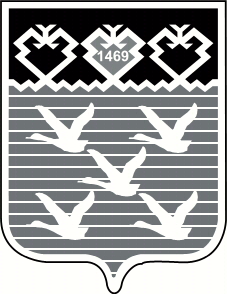 Чувашская РеспубликаАдминистрациягорода ЧебоксарыПОСТАНОВЛЕНИЕ